Consider the following data, reported in millions of dollars for two countries: 2. Compare the two countries in terms of country risk. Fill in the table “Types of crises”3. Fill in the table “The Basel Accords”4.The next three questions pertain to Figure 4.1 which represents the exchange market position of the United States in trade with the United Kingdom. Starting at the equilibrium exchange rate of $3 per pound, suppose the demand for pounds rises from D0 to D1.Figure 4.1 Foreign Exchange Market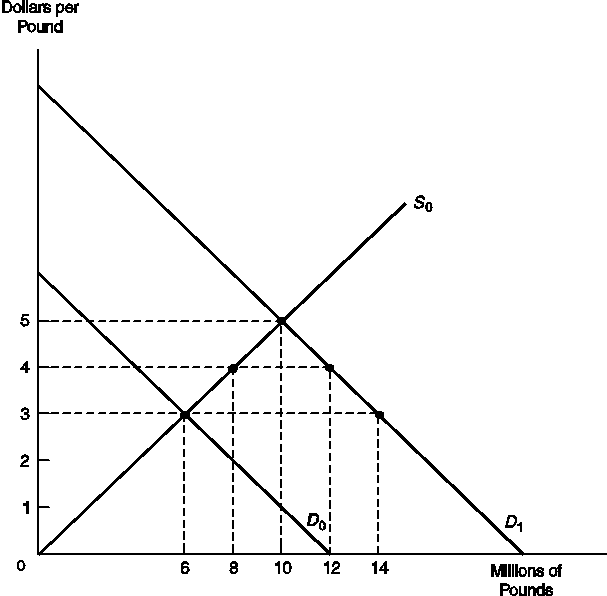 4.1 Refer to Figure 4.1. Under a fixed exchange rate system, U.S. monetary authorities would have to supply 8 million pounds in exchange for dollars to keep the exchange rate at $3 per pound.4.2 Refer to Figure4.1. If the exchange rate was allowed to rise to $4 per pound, U.S. monetary authorities would have to supply 6 million pounds to the foreign exchange market in exchange for dollars to maintain this rate.4.3 Refer to Figure 4.1. Under a floating exchange rate system, the exchange rate would rise to $4 and U.S. monetary authorities would have to supply 4 million pounds to the foreign exchange market in exchange for dollars to maintain this rate.Country ACountry BExports10001400Annual interest payment on Foreign Debt5060Annual payment (principal) on Foreign Debt200240Crisis typeCharacteristicsExamplesHyperinﬂationA rapid increase in the overall price level of a country,typically deﬁned to be 40 percent or higher on anannual basis.Zimbabwe, 1998–2009Balance of paymentsand currencycrisesMexico, 1994–1995, andBrazil, 1999Asset price deﬂationA sustained and large decline in the prices of ﬁnancialassets.Japan, 1990, and UnitedStates, 2007–2009Banking crisesArgentina, 2001External debt crisesMexico, 1982Domestic debt crisesArgentina, 1989StageYears of approval/implementationComponentsBasel I1988/1992Proposed regulatory capital requirements of 8 percent.Basel II2004/2007Basel III2010/2013–2018